Національний орган інтелектуальної власності Державна організація «Український національний офіс інтелектуальної власності та інновацій»вул. Дмитра Годзенка, 1, м. Київ, 01601Заявапро набуття твором, фонограмою, відеограмою та зафіксованими у них виконаннями статусу сирітськихВідомості про об’єкт авторського права або суміжних прав Вид об’єкта ________________________________________________________                       		(згідно зі статтею 6 або 34 Закону України «Про авторське право і суміжні права»)Повна назва об’єкта __________________________________________________Скорочена назва об’єкта* ______________________________________________Відомості про оприлюднення об’єкта в Україні _____________________________________________________________________________________________________(зазначити  дату (рік) та форму (спосіб) оприлюднення об’єкта)Відомості про твір, щодо якого цей твір є похідним*__________________________________________________________________________                 (зазначити, на основі якого твору зроблено переклад, адаптацію, аранжування тощо)Відомості про суб’єкта авторського права та/або суміжних прав*__________________________________________________________________________(зазначити ім’я (найменування), псевдонім)Форма, у якій об’єкт міститься у фонді (колекції) закладу __________________            (матеріальна або електронна (цифрова)Відомості про взяття закладом на облік об’єкта________________________________________________________________________           		(зазначити дату взяття на облік та документ, що підтверджує надходження об’єкта) Відомості про заходи ретельного пошукуДата публікації оголошення про розшук суб’єкта авторського права та/або суміжних прав на офіційному веб-сайті Державної організації «Український національний офіс інтелектуальної власності та інновацій»________________________________________________________________________(зазначається дата публікації)Дата публікації оголошення про розшук суб’єкта авторського права та/або суміжних прав у бюлетені «Авторське право та суміжні права»__________________________________________________________________________(зазначається номер та дата офіційного бюлетеня «Авторське право і суміжні права»)Джерела, за якими здійснені заходи ретельного пошуку:Відомості про інші дії щодо ідентифікації суб’єктів авторського права і суміжних правВідомості про закладПовне найменування _______________________________________________________ Код ЄДРПОУ ____________________________________________________________ Адреса місцезнаходження __________________________________________________ Адреса для листування  ____________________________________________________ (зазначається поштова адреса або ідентифікатор ІКС) Телефон ____________ Адреса електронної пошти ______________________________ Відомості про представника закладу (якщо заява подається за участю представника закладу)Прізвище, ім’я, по батькові (за наявності)/повне найменування представника__________________________________________________________________________Адреса для листування  _____________________________________________________(зазначається поштова адреса або ідентифікатор ІКС) Телефон _______________ Адреса електронної пошти ___________________________ Форма та порядок отримання засвідченої копії рішення** паперова форма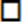 Прошу надіслати рішення за адресою__________________________________________                         (зазначається адреса на території України) електронна формаПрошу надіслати рішення за ідентифікатором ІКС _______________________(зазначається ідентифікатор ІКС)Перелік документів і матеріалів, що додаються до заяви:7.1. Знімок екрана (скриншот) або витяг (довідка), на яких зафіксовано формулювання та результати пошукових запитів у базах даних, на ____ арк.7.2.*Документи, що підтверджують вчинення інших дій щодо ідентифікації суб’єктів авторського права та/або суміжних прав, на ____ арк.7.3. *Документ, що підтверджує повноваження представника (якщо заявка подається за участю представника закладу), на _____ арк.7.4.*Інше:_____________________________________________________________Своїм підписом підтверджую достовірність відомостей, зазначених у матеріалах заяви, а також, що заклад не є особою, пов’язаною з державою-агресором, або особою, щодо якої застосовано санкції відповідно до Закону України «Про санкції». Підпис уповноваженої особи закладу (представника)_________________ (Власне ім’я ПРІЗВИЩЕ)Дата підпису _______________________М. П. (за наявності)* інформація зазначається заявником за наявності;** під час заповнення відповідна клітинка  відмічається позначкою «х»;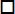 ________________________Номер заяви _________________________(заповнюється Державною організацією «Український національний офіс інтелектуальної власності та інновацій»)Дата подання ________________________(заповнюється Державною організацією «Український національний офіс інтелектуальної власності та інновацій»)Перелік джерелДата здійснення пошукуДата і результат пошукуДії, вчинені закладомДата вчинення діїРезультат вчинення дії